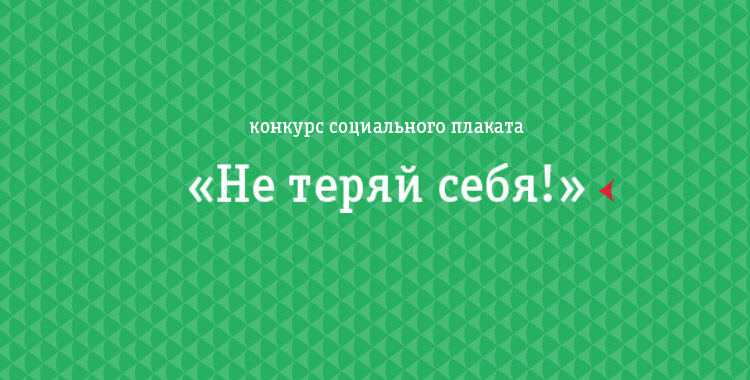 Уважаемые Коллеги, приглашаем Вас принять участие в конкурсе социального плаката «НЕ ТЕРЯЙ СЕБЯ!»,проходящем в Санкт – Петербурге и Ленинградской области.Идея: злоупотребление алкоголем ставит под угрозу будущее –твое и твоих детей!Организатор: АНО «Национальный центр мониторинга общественного здоровья и содействия здоровому образу жизни» при поддержке Регионального отделения «Опоры России» по Ленинградской области.Цель: привлечь внимание молодежи к вопросу недопустимости злоупотребления алкоголем, обозначить  абсолютную приоритетность вопроса   ответственного отношения к собственной жизни, успеху, и своим будущим  детям.Участники: ученики старших классов, студенты; любители и профессионалы, работающие в жанре социального плаката.Сроки подачи работ: 23 апреля - 30 сентября 2013 г.Награждение: три обладателя призовых мест и обладатель приза зрительских симпатий получат ценные призы.   Более подробная информация о конкурсе, требованиях к предоставляемым работам, а также форма заявки размещены на официальном сайте конкурса - http://ruscare.org/ Бриф на создание социального плаката расположен по интернет-адресу:  http://ruscare.org/?page_id=427.С уважением, Сартори Анастасия, помощник руководителя проектов АНО Центра мониторинга общественного здоровья8-967-180-19-29a_sartori@mail.ruhttp://ruscare.org